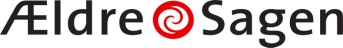 Distrikt 10  
Temadag for alle it frivillige & IT-kontaktpersoner2021 d. 5/10 9 00 til 15 00Loen, Rødovere.09.00  	Morgenkaffe, te og brød09.30	Velkomst og formål med dagen 	v/Dan Jønsson09.35	Ny digital infrastruktur.	v/Michala Høg Daimar, Digitaliseringsstyrelsen I 2021 får vi MitID og ny Digital Post. Hvad kommer der til at ske?  Hvordan forbereder vi os på det? 
Spørgsmål fra deltagere.
11.00	Pause11.15	Rigspolitiets Nationale Cyber Crime Center	v/ Christian Hammer
Personlig IT sikkerhed og nogle af de typer kriminalitet de ældre oftest rammes af 
(NemID, bankoplysninger, romance scams...)
Spørgsmål fra deltagere.12.15	Frokost 13.00	Det årlige valg af koordinatore. 
Alle nuværende opstiller igen. Se undertegende. De enkelte afdelinger har kun een stemme hver.
13.10	Bordet rundt – erfarings-udveksling 
                           Præsentation og gode tiltag fra afdelingerne.14.00 	Afslutning 	v/Dan JønssonTilmelden hos Dan Jønsson (Husk! navn-afdeling) Sidste tilmelding onsdag d. 29 september 2021. Husk! at give besked om du deltager i frokosten.HUSK! at melde fra, hvis du bliver forhindret i at komme. (gælder kun for dem der er tilmeldt)
For ellers skal din lokalafdeling dække udgiften for din forplejning.
IT-koordinatorgruppen Lis Elholm, Preben Hansen, Dan Jønsson og supporter René Christiansen